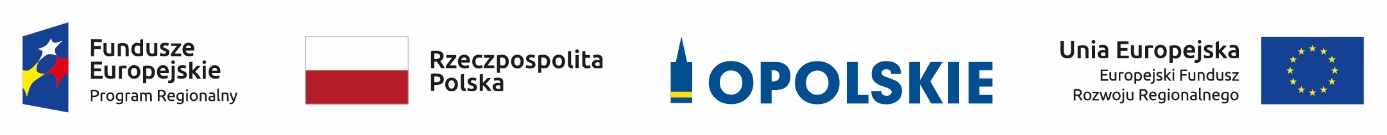 Lista projektów złożonych w ramach konkursowej procedury wyboru projektów dla działania 
5.4 Gospodarka wodno-ściekowa RPO WO 2014-2020 zakwalifikowanych do I etapu oceny, tj. oceny formalnej.     Źródło: opracowanie własne na podstawie danych z Systemu SYZYF RPOWO 2014-2020.Lp.Nr wnioskuNazwa wnioskodawcyTytuł projektu1.RPOP.05.04.00-16-0001/20Gmina NiemodlinPrzebudowa z rozbudową oczyszczalni ścieków dla Gminy Niemodlin w m. Gościejowice Małe2.RPOP.05.04.00-16-0002/20Gmina DobrodzieńBudowa kanalizacji sanitarnej w Gminie Dobrodzień3.RPOP.05.04.00-16-0003/20Zakład Gospodarki Komunalnej "Zaw-Kom" sp. z o.o.Modernizacja kanału odpływowego z oczyszczalni ścieków w Zawadzkiem przy ul. Ogrodowej.4.RPOP.05.04.00-16-0004/20Zakład Gospodarki Komunalnej 
i Mieszkaniowej 
Sp. z o.o.Budowa nowej oczyszczalni ścieków w Prószkowie 
z przebudową i rozbudową istniejącego obiektu5.RPOP.05.04.00-16-0005/20Zakład Komunalny Głogówek Sp. z o.o.Modernizacja oczyszczalni ścieków w Głogówku6.RPOP.05.04.00-16-0006/20Gmina KietrzBudowa sieci kanalizacyjnej w Kietrzu